1Fl+I 9FSF[Z ;[GF U]HZFTસમાજ જોગ સંદેશ
સમગ્ર ગુજરાત માં વસતા મારા ક્ષત્રિય ઠાકોર સમાજના વડીલો ,આગેવાનો મારા યુવાન દોસ્તો, માતાઓ અને મારી વ્હાલી બહેનો ચાલો આપણે સૌ સાથે મળીને સમાજનો વિકાસ થાય તેવો સંકલ્પ કરીએ .9FSF[ZGF 3Z[ NLSZF[ HgD[  S[ NLSZL HgD[ OZHLIFT lX1F6 V5FJJ]\PNLSZF S[ NLSZLVF[G[ E6FJXF[ TF[ H ALHF lJSXLT ;DFHF[GL ;FY[ BE[YL BEF[ lD,FJLG[ RF,L XSLX]\PAF/SG[ HIFZ[ E6JF A[;F0F[ tIFZ[ OZHLIFT V8Ss9FSF[Z f ,BFJF[Pp\RvGLRGF E[NEFJ E},LG[ EF.vEF.GL GLTL V5GFJF[ T[DH ;DFH CLT DF8[ HFU'T ZCF[PDFTFvl5TFV[ 5F[TFGF NLSZF4NLSZLVF[GL VJxI SF/HL ZFBJL VG[ ;FZF ;\:SFZ VF5JF T[DH 5F[TFG]\ AF/S ;DFH lJZF[WL SFI" SZT]\ CF[I TF[ T[G[ ZF[SJ]\ VG[ T[G[ ;FRF[ Z:TF[ {mig<} ATFJJF[PDFTFvl5TFV[ 5F[TFG]\ AF/S 5|FYlDS XF/F4:S}, S[ SF[,[HYL 3Z[ VFJ[ V[8,[ T[G[ OZHLIFT 5]KJ]\ S[ VFH[ ;FC[A[ X]\vX]\ E6FjI] T[GL 5}K5ZK SZJL VG[ 5F[TFG]\ AF/S E6JFDF\ S[8,]\ CF[lXIFZ K[ T[GL GF[\W ,[JLPNLSZF S[ NLSZLGF ,uG GFGL p\DZDF\ sAF/,uGf SZJF GCLP5F[T[ jI;GD]ST AGF[ VG[ ALHFG[ jI;GD]ST AGFJJFGL ;,FC VF5F[PNF~4H]UFZ H[JF jI;GF[YL N}Z ZCF[ S[D S[ T[GFYL TD[ 5F[T[ TF[ ANGFD YFJF[ KF[ 56 TDFZF 3Z T[DH ;DFHG[ 56 ANGFD SZF[ KF[PVF56F ;DFHGL V\NZ SF[. S]NZTL AGFJ S[ N]3<8GF AG[ TF[ AWF V[S Y. T[G[ DNN~5 YJ]\PTD[ H[ HuIF 5Z CF[I tIF\ ZCLG[ ;DFHG[ DNN~5 YFJF[P——1Fl+I 9FSF[Z ;[GF U]HZFTˆˆ DF\ HF[0F. ;DFHG[ ;FY[ D/L lXl1FT4 jI;GD]ST4 ;\Ul9T VG[ XlSTXF/L 1Fl+I 9FSF[Z ;DFHG]\ lGDF"6 SZLV[PEmail:-pravin.thakor@gmail.com,nareshthakor512@gmail.comFacebook:-Gujarat kshatriya thakor sena, pravinji thakor, nareshthakor1Fl+I 9FSF[Z ;[GF U]HZFTgim :-                             til&ki[ :-                         JÃli[ :-bniski>qinimmi[biel n>br :-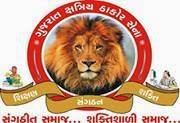 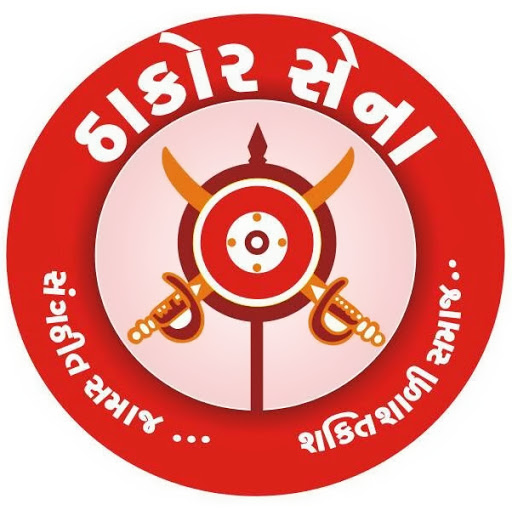 